2016 Vault Finals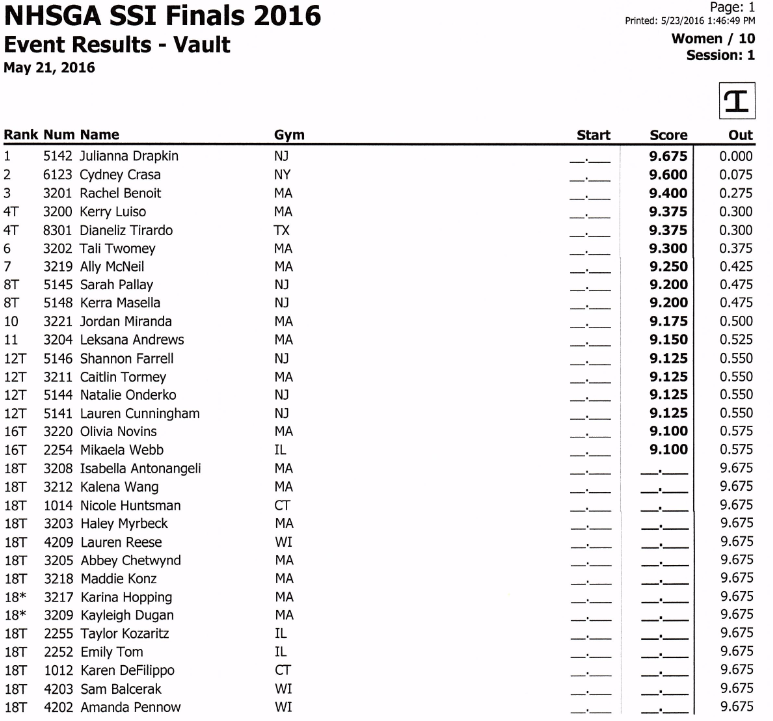 